ПРОЕКТ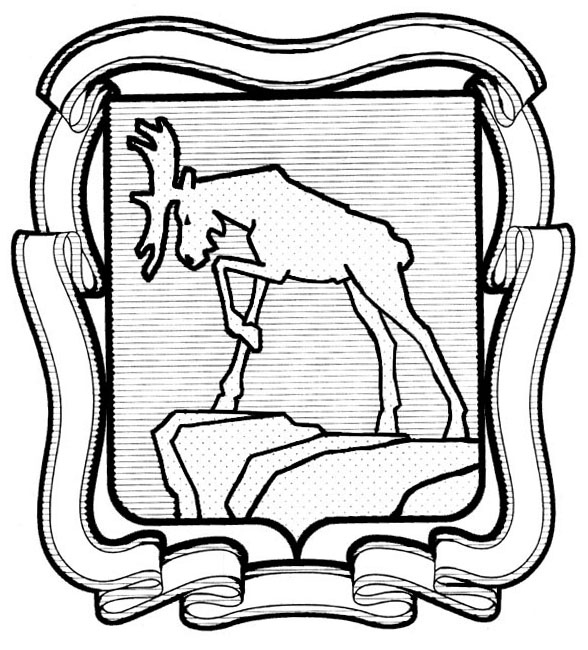 СОБРАНИЕ ДЕПУТАТОВ МИАССКОГО ГОРОДСКОГО ОКРУГА                                                         ЧЕЛЯБИНСКАЯ ОБЛАСТЬ     СЕССИЯ СОБРАНИЯ  ДЕПУТАТОВ МИАССКОГО ГОРОДСКОГО ОКРУГА ПЯТОГО СОЗЫВАРЕШЕНИЕ №от                    г.Рассмотрев предложение Председателя Собрания депутатов Миасского городского округа Е.А. Степовика об установлении денежного вознаграждения Главе Миасского городского округа, учитывая рекомендации постоянной комиссии по вопросам экономической и бюджетной политики, в соответствии с Законом Челябинской области от 27.03.2008 № 245-ЗО  «О гарантиях осуществления полномочий депутата, члена выборного органа местного самоуправления, выборного должностного лица местного самоуправления» (в редакции от 03.09.2018г.), Постановлением Правительства Челябинской области от 20.12.2017 г. №673-П «О нормативах формирования расходов бюджетов городских округов, муниципальных районов, внутригородских районов, городских и сельских поселений Челябинской области на оплату труда депутатов, выборных должностных лиц местного самоуправления, осуществляющих свои полномочия на постоянной основе, и муниципальных служащих на 2018 год», Решением Собрания депутатов Миасского городского округа от 25.08.2017 г. №11 «Об утверждении нормативов формирования расходов бюджета Миасского городского округа  на оплату труда депутатов, выборных должностных лиц местного самоуправления, осуществляющих свои полномочия на постоянной основе», со статьями 86, 136 Бюджетного кодекса РФ, руководствуясь Федеральным законом  от 06.10.2003 г. №131-Ф3 «Об общих принципах организации местного самоуправления в Российской Федерации» и Уставом Миасского городского округа, Собрание депутатов Миасского городского округаРЕШАЕТ:Установить Главе Миасского городского округа Тонких Григорию Михайловичу:- ежемесячное денежное вознаграждение, с учетом поправочного коэффициента, в размере 156333 рубля, - ежемесячную надбавку за работу со сведениями, составляющими государственную тайну в размере 10053 рубля (50 процентов от должностного оклада 20106 рублей),- единовременную выплату при предоставлении ежегодного оплачиваемого отпуска в размере 60318 рублей (трех должностных окладов  20106 рублей),с начислением районного коэффициента в размере 1,15 и с учетом изменений, вносимых нормативными правовыми актами Челябинской области.	2. Признать утратившим силу Решение Собрания депутатов Миасского городского округа от 28.09.2018г. N 2 «Об установлении денежного вознаграждения Главе Миасского городского округа».3. Контроль исполнения настоящего Решения возложить на постоянную комиссию по вопросам экономической и бюджетной политики.Председатель Собрания депутатовМиасского городского округа                                                     		   Е.А. Степовик